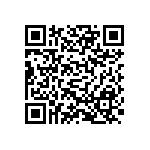 ФЕДЕРАЛЬНАЯ СЛУЖБА ПО НАДЗОРУ В СФЕРЕ СВЯЗИ,
ИНФОРМАЦИОННЫХ ТЕХНОЛОГИЙ И МАССОВЫХ
КОММУНИКАЦИЙВыпискаиз реестра лицензий в области связи по состоянию на Статус лицензии:Регистрационный номер лицензии:Дата предоставления лицензии:Полное и (в случае, если имеется) сокращенное наименование, в том числе фирменное наименование, и организационно-правовая форма юридического лица, адрес его места нахождения, государственный регистрационный номер записи о создании юридического лица:Адреса мест осуществления лицензируемого вида деятельности:Лицензируемый вид деятельности с указанием выполняемых работ, оказываемых услуг, составляющих лицензируемый вид деятельности:Номер и дата приказа (распоряжения) лицензирующего органа о предоставлении лицензии:Срок действия лицензии:Лицензионные требования лицензии № 182071 приведены в приложении, являющемся неотъемлемой частью выписки из реестра лицензий.Выписка носит информационный характер, после ее составления в реестр лицензий могли быть внесены изменения.действующая182071“06” апреля 2020 г.Общество с ограниченной ответственностью "ФЛЕКС" (ООО "ФЛЕКС"), 
ОГРН: 1035006102240, адрес местонахождения: 142411, Московская обл., 
г.о. Богородский, г. Ногинск, пер. 2-ой Текстильный, д. 2, помещ. 201Идентификационный номер налогоплательщика:5031018470Территория оказания услуг связи указана в приложении.Услуги связи по передаче данных для целей передачи голосовой информации№ 581-рчс от “16” декабря 2021 г.с “30” июля 2020 г. до “30” июля 2025 г.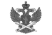 Документ подписан электронной подписью в системе электронного документооборота РоскомнадзораСВЕДЕНИЯ О СЕРТИФИКАТЕ ЭПСВЕДЕНИЯ О СЕРТИФИКАТЕ ЭПСертификатВладелецДействителен